ПРОЕКТ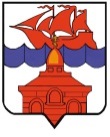 РОССИЙСКАЯ  ФЕДЕРАЦИЯКРАСНОЯРСКИЙ КРАЙТАЙМЫРСКИЙ ДОЛГАНО-НЕНЕЦКИЙ МУНИЦИПАЛЬНЫЙ РАЙОНХАТАНГСКИЙ СЕЛЬСКИЙ СОВЕТ ДЕПУТАТОВРЕШЕНИЕ_____________ 2019 года                                                                                                    №____ Об утверждении  Положения оСовете   старейшин  сельского поселения Хатанга    В соответствии с Федеральным законом № 131-ФЗ от 06.10.2003 «Об общих принципах организации местного самоуправления в Российской Федерации», Уставом сельского поселения Хатанга и в целях активизации взаимодействия населения сельского поселения Хатанга Таймырского Долгано-Ненецкого муниципального района с Хатангским сельским Советом депутатов в решении наиболее важных проблем социально-экономического развития, общественно-политической жизни поселения, нравственного воспитания подрастающего поколения, Хатангский сельский Совет депутатов РЕШИЛ:1. Создать Совет старейшин сельского поселения Хатанга (далее – Совет старейшин).2.  Утвердить согласно приложению к настоящему решению:- Положение о Совете старейшин (приложение 1);- состав Совета старейшин (приложение 2).3. Разместить настоящее решение в сети Интернет на официальном сайте органа местного самоуправления сельского поселения Хатанга www.hatanga24.ru, а также на доске объявлений в установленном порядке.4. Опубликовать настоящее решение в периодическом печатном издании органов местного самоуправления сельского поселения Хатанга - «Информационный бюллетень».5.  Настоящее решение вступает в силу в день, следующий за днем его официального опубликования. 
 Председатель   Хатангского                                           Глава сельского поселения сельского Совета депутатов	                                    Хатанга   М.Ю. Чарду                                                                      А.В. КулешовПРОЕКТ	Приложение 1 	к Решению Хатангского сельского Совета депутатов 										от _______.2019 № ___Положение о Совете старейшин сельского поселения ХатангаОбщие положенияСовет старейшин сельского поселения Хатанга (далее – Совет старейшин) создается в целях активизации населения сельского поселения Хатанга (далее – поселения) с органами местного самоуправления, учета потребностей и интересов граждан поселения при формировании и реализации муниципальной политики, а также осуществления общественного контроля над деятельностью муниципальной власти поселения.      Совет старейшин в своей деятельности руководствуется Конституцией Российской Федерации, федеральными законами и иными правовыми актами Российской Федерации, указами и распоряжениями Президента Российской Федерации, законами и иными правовыми актами Красноярского края, нормативно-правовыми актами Таймырского Долгано-Ненецкого муниципального района, Уставом сельского поселения Хатанга, а также настоящим Положением.Совет старейшин осуществляет свою деятельность на общественных началах во взаимодействии с Хатангским сельским Советом депутатов, а также с общественными объединениями, организациями, учреждениями независимо от организационно-правовой формы и форм собственности.Совет старейшин формируется на основе добровольного участия в его деятельности из числа наиболее уважаемых и авторитетных граждан старшего поколения сельского поселения Хатанга, постоянно проживающих на территории сельского поселения Хатанга.Совет старейшин является совещательным и координирующим органом при Хатангском сельском Совете депутатов.Председатель Совета старейшин возглавляет Совет старейшин и руководит его деятельностью.Совет старейшин не является юридическим лицом и не подлежит государственной регистрации.     Общие задачи Совета старейшин2.1. Задачами Совета старейшин является: -инициирование и выработка предложений по совершенствованию муниципальной политики, направленной на решение наиболее важных вопросов экономического и социального развития поселения; -согласование общественно значимых интересов граждан поселения и органов местного самоуправления поселения; -развитие взаимодействия органов местного самоуправления поселения, общественных объединений и объединений некоммерческих организаций. 2.2. Основные функции Совета старейшин: ПРОЕКТ-привлечение граждан поселения и общественных объединений к реализации муниципальной политики; -участие в подготовке предложений по разрабатываемым целевым программам, планам и национальным проектам; -содействие процессам взаимодействия граждан поселения и общественных объединений с органами местного самоуправления поселения в вопросах развития местного самоуправления; -осуществление в соответствии с настоящим Положением общественного контроля над деятельностью органов местного самоуправления; -выработка рекомендаций органам местного самоуправления поселения при определении приоритетов в области муниципальной поддержки гражданских инициатив, направленных на развитие гражданского общества в поселении; -информирование населения поселения о деятельности органов местного самоуправления сельского поселения;-привлечение граждан, общественных объединений поселения к обсуждению вопросов непосредственного обеспечения жизнедеятельности поселения.Порядок формирования Совета старейшинПерсональный состав Совета старейшин утверждается приложением 2 к настоящему Решению Хатангского сельского Совета депутатов по предложениям трудовых коллективов, общественных объединений, местных отделений политических партий.Срок полномочий Совета старейшин – 3 года. За месяц до истечения срока полномочий Совета старейшин, Председатель Совета старейшин инициирует процедуру формирования нового состава Совета старейшин.Члены Совета старейшин осуществляют свою деятельность на общественных началах и на безвозмездной основе.Организация деятельности Совета старейшин4.1. Общее руководство деятельностью Совета старейшин осуществляет председатель Совета старейшин, либо другое лицо по его поручению из числа Совета старейшин. Заседания Совета старейшин могут проводиться в расширенном составе с участием приглашенных.4.2. План работы Совета старейшин утверждается на заседании Совета старейшин. Предложения в план работы может внести любой член Совета старейшин.4.3.Секретарь Совета старейшин:-организует текущую деятельность Совета старейшин;-координирует деятельность членов Совета старейшин;-не позднее, чем за 3 дня до даты проведения заседания информирует членов Совета старейшин о времени, месте и повестке дня заседания Совета старейшин;-на основе предложений членов Совета старейшин формирует повестку дня заседания Совета старейшин;- обеспечивает во взаимодействии с членами Совета старейшин подготовку информационно-аналитических материалов к заседанию по вопросам, включенным в повестку дня;-организует делопроизводство Совета старейшин.4.4. Заседания Совета старейшин проводятся не реже 4 раз в год в соответствии с планом работы Совета старейшин. Председатель Совета старейшин может созвать внеочередное заседание Совета старейшин по инициативе не менее 1/3 членов Совета старейшин, либо по ПРОЕКТсобственной инициативе. Заседание Совета старейшин считается правомочным, если на нем присутствуют более половины его членов.4.5. Решения Совета старейшин принимаются большинством голосов присутствующих на заседании членов Совета старейшин. В случае равенства голосов решающим является голос председательствующего на заседании. Решения, принимаемые на заседаниях Совета старейшин, оформляются протоколами. По отдельным решениям могут быть подготовлены проекты нормативно-правовых актов, которые в установленном порядке вносятся на рассмотрение главы муниципального образования.4.6. Решения Совета старейшин несет рекомендательный характер.4.7. Принятое решение подлежит обязательному рассмотрению органами и должностными лицами местного самоуправления, в адрес которого они направлены.4.8. Присутствие представителя средств массовой информации и проведение кино-, видео- и фотосъемок, а также звукозаписи на заседаниях организуются в порядке, определяемом председателем Совета старейшин.Полномочия Совета старейшинСовет старейшин для решения возложенных на него задач и осуществления функций вправе:-участвовать в разработке муниципальных программ и проектов путем направления заключений, предложений, обращений в органы и должностным лицам местного самоуправления;-выступать с инициативами по вопросам совершенствования организации  местного самоуправления;-обсуждать на своих заседаниях проекты муниципальных правовых актов поселения, затрагивающих интересы жителей, проживающих на территории поселения;-приглашать на заседания Совета старейшин должностных лиц органов местного самоуправления и других лиц для информирования об осуществляемой деятельности по решению вопросов местного значения;-участвовать в совещаниях, проводимых главой сельского поселения Хатанга, по вопросам жизнедеятельности поселения.- запрашивать и получать в установленном порядке от органов  местного самоуправления информацию и материалы, связанные с деятельностью Совета старейшин.Права и обязанности членов Совета старейшин6.1. Права: -проводить заседания, круглые столы, встречи с жителями поселения, выступать в средствах массовой информации.-взаимодействовать с религиозными, общественными организациями,  и общественным Советом и советами старейшин поселений Таймырского Долгано-Ненецкого муниципального района.-осуществлять распространение рекомендательных материалов.-обращаться в органы государственной власти, органы местного самоуправления, в политические партии и общественные организации по вопросам своей деятельности.-по мере необходимости приглашать на заседания Совета  старейшин представителей органов местного самоуправления, общественных политических организаций, запрашивать у руководителей соответствующих служб, организаций и предприятий информацию по обсуждаемым вопросам.ПРОЕКТ- предоставлять свое мнение по обсуждаемому вопросу (в том числе в письменном виде, если не имеет возможности принять участие в заседании Совета старейшин);- знакомиться с повесткой дня заседания Совета старейшин, справочными и аналитическими материалами по выносимым на рассмотрение Совета старейшин вопросам;-выступать с докладами, содокладами, вносить и обосновывать предложения, давать пояснения, задавать вопросы, отвечать на вопросы в ходе заседаний Совета старейшин.6.2.   Обязанности:- лично участвовать в заседаниях Совета старейшин;-своевременно извещать секретаря Совета старейшин о невозможности принять участие в заседаниях с указанием причин;-организовывать подготовку вопросов, выносимых на рассмотрение Совета старейшин.Привлечение граждан и общественных объединений к работе Совета старейшинСовет старейшин может привлекать к своей работе граждан и общественные объединения, представители которых не вошли в его состав. Решение об участии в работе Совета старейшин граждан и общественных объединений сельского поселения Хатанга, представители которых не вошли в его состав, принимаются самим Советом старейшин. Для подготовки материалов к заседаниям Совет старейшин может создать рабочие группы с участием квалифицированных специалистов под руководством членов Совета старейшин.Содействие членам Совета старейшин в исполнении ими полномочий, установленных настоящим ПоложениемОрганы местного самоуправления, их должностные лица, иные муниципальные служащие обязаны оказывать содействие членам Совета старейшин в исполнении ими полномочий, установленных настоящим Положением. Прекращение и приостановление полномочий члена Совета старейшин9.1.Полномочия члена Совета старейшин прекращаются в случае:-истечения срока его полномочий;-подачи им заявления о выходе из состава Совета старейшин;-неспособности им по состоянию здоровья участвовать в работе Совета старейшин;-вступления в законную силу вынесенного в отношении его обвинительного приговора суда;-смерти члена Совета старейшин.9.2. Полномочия члена Совета старейшин приостанавливаются в случае:-предъявления ему в порядке, установленном уголовно-процессуальным законодательством, обвинения в совершении преступления;-назначения ему административного наказания в виде административного ареста.    ПРОЕКТПриложение 2 	к Решению Хатангского сельского Совета депутатов 										от _______2019 № ___	СОСТАВ СОВЕТА СТАРЕЙШИН № п/пФ.И.О.Год рожденияОбразованиеМесто работыМесто проживания1(председатель)2345678910111213